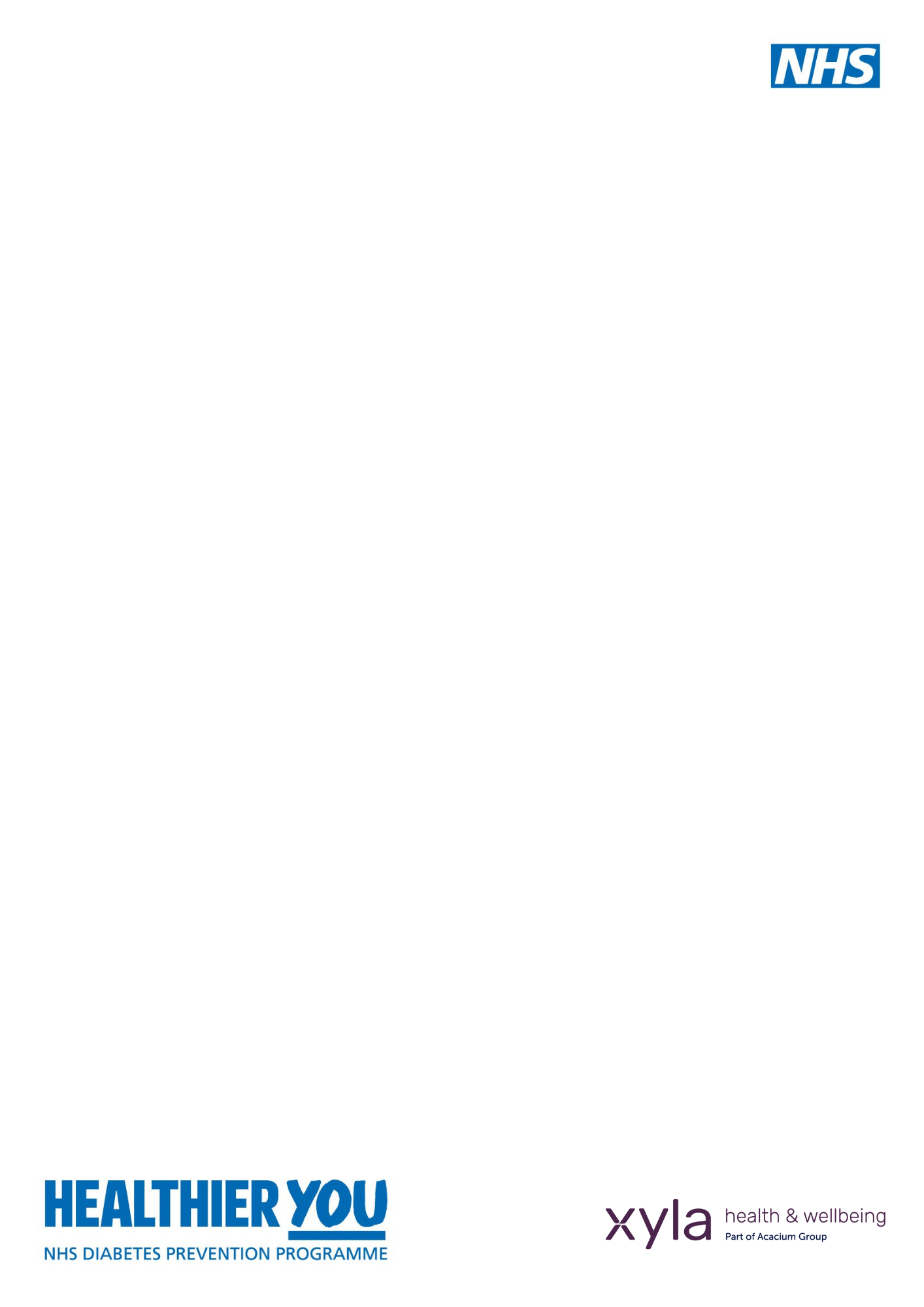 Healthy Living for people with type 2 diabetes Referral FormOverviewHealthy Living for people with type 2 diabetes is a QISMET accredited digital structured education programme. It is accessed online and provides information about type 2 diabetes and its treatments, alongside support with adopting and maintaining healthy behaviours and psychological wellbeing. It is based on HeLP Diabetes developed by University College London, with randomised controlled trial evidence for improvements in HbA1c and reductions in diabetes-related distress. It is available free-of-charge for all adults with type 2 diabetes in England.Please use this form if making a referral for a person with type 2 diabetes. If a carer or family member would like to access the programme but does not have type 2 diabetes, they can self-enrol at https://healthyliving.nhs.uk   Please ensure that all the fields below are completed (the form should autopopulate on most systems) as this information is required for the referral to be accepted. ConsentConsent should be obtained prior to sending a referral. The person referred should be made aware that the information on this form will be shared with Changing Health, the Healthy Living provider on behalf of NHS England. If the referred person consents for Changing Health to share information about their structured education attendance, the programme will share commencement and completion data securely with their GP practice. Their data will be treated as confidential and held, shared and disposed of in line with all legal requirements (including the Data Protection Act) and NHS guidance (which includes the Caldicott Guidelines)Referral details (All mandatory)Referral details (Optional)GP Practice details (All mandatory)Email completed referral forms to england.referralhealthyliving@nhs.net  Include a subject line on your email, such as Healthy Living ReferralEND OF REFERRAL FORMFirst nameDate of BirthSurnameGenderMobile numberNHS numberPostcodeDate of referralEmail address (if known) GP practice namePractice code